Supplementary MaterialsVoice-Cloning Artificial-Intelligence Speakers Can Also Mimic Human-Specific Vocal ExpressionWenjun Chen a, Xiaoming Jiang ab,*Institute of Linguistics, Shanghai International Studies University, Shanghai 201620, ChinaKey Laboratory of Language Science and Multilingual Intelligence Applications, Shanghai International Studies University, Shanghai 201620, China* Correspondence: xiaoming.jiang@shisu.edu.cn (X.J.)Supplementary Figure CaptionsSupplementary Figure 1 Contrasting (a) Spectral Contrast, (b) Spectral Bandwith, (c) RMS in decibels (dB), and (d) Chroma_stft in AI-Trivia, and AI-Geography by biological sex and confidence levels.Supplementary Figure 2 Comparison of (a) Tonnetz, (b) Spectral Flatness, (c) Spectral Centroid, and (d) Spectral Rolloff in AI-Trivia, and AI-Geography by biological sex and confidence levels.Supplementary Figure 3 Comparison of (a) Zero Crossing Rate in Hz (Hertz), (b) Tempo in beats per minute (BPM), and (c) Harmonic to Noise Ratio in decibels (dB) in AI-Trivia and AI-Geography by biological sex and confidence levels. Supplementary Figure 4 MFCC for Human, AI-Trivia, and AI-Geography in Confident, Neutral, and Doubtful Levels. All producing ‘Mohe is the coldest place in China in winter’. The visualisation is performed through Zafar’s Audio Functions in MATLAB for audio signal analysis; Version 1.0 (https://github.com/zafarrafii/Zaf-Matlab). Note two AI models have a shorter time length in the X-axis than Human. The colour bar on the right represents the logarithmic power or magnitude of the signal in decibels (dB), which is a measure of the amplitude or intensity of the sound. A Mel spectrogram is a representation of a sound signal where the frequency axes have been transformed according to the Mel scale, which approximates the human ear’s response to different frequencies. The higher the dB value, the louder the sound at that frequency and time.Supplementary Figure 5 Mean VTL in three confidence levels by 10 speakers of different heights. Speakers 1-5 are male, and 6-10 are female. For male speakers 5, 4, and 2, VTL is ranked as Neutral > Confident, while for 1 and 3, it is ranked as Confident > Neutral. For female speakers 8 and 9, VTL is ranked as Neutral > Confident, and for 7, 6, and 10, it is ranked as Confident > Neutral. The circles for each speaker correspond to their height, as shown on the right-side y-axis. Supplementary Figure 1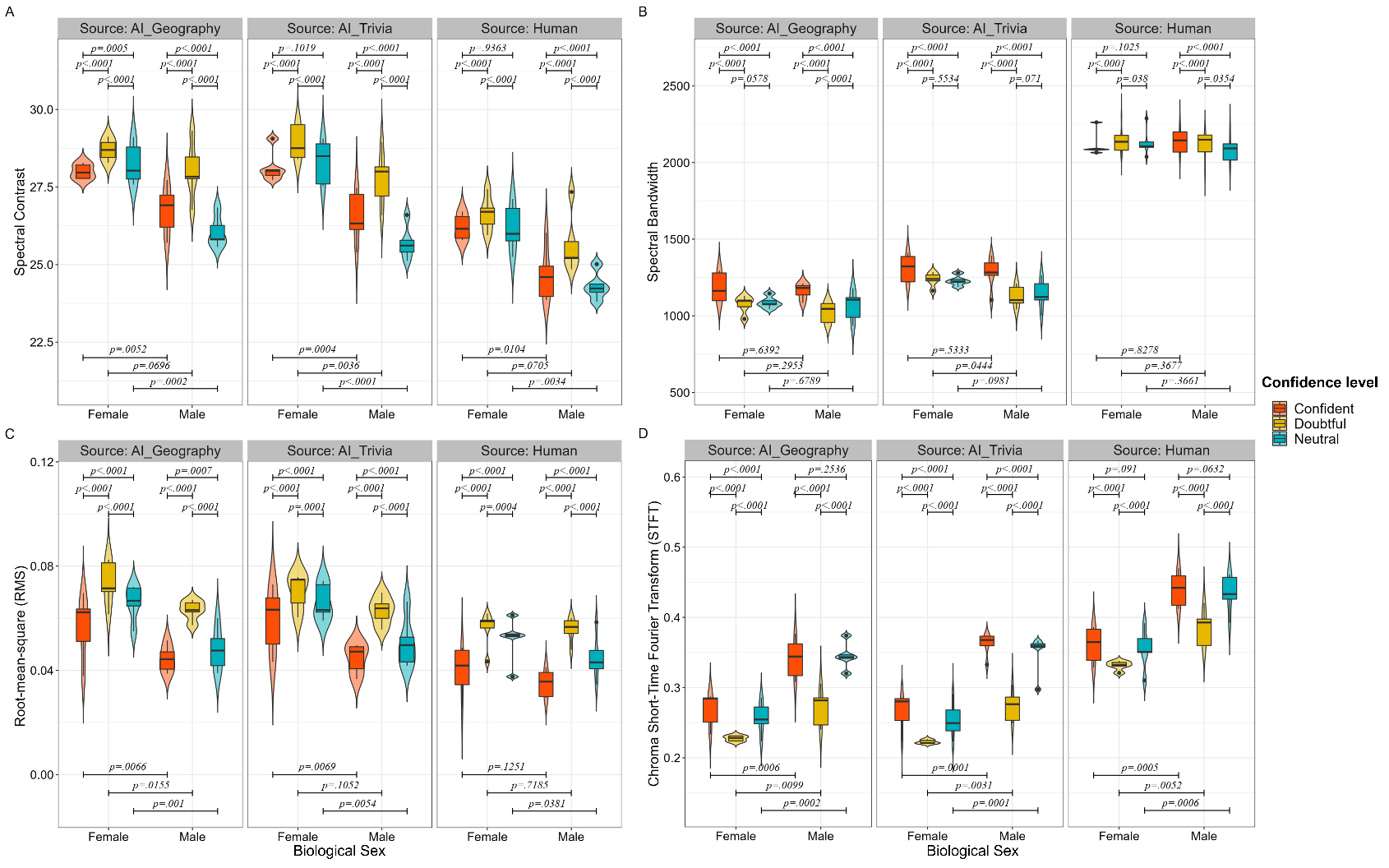 Supplementary Figure 2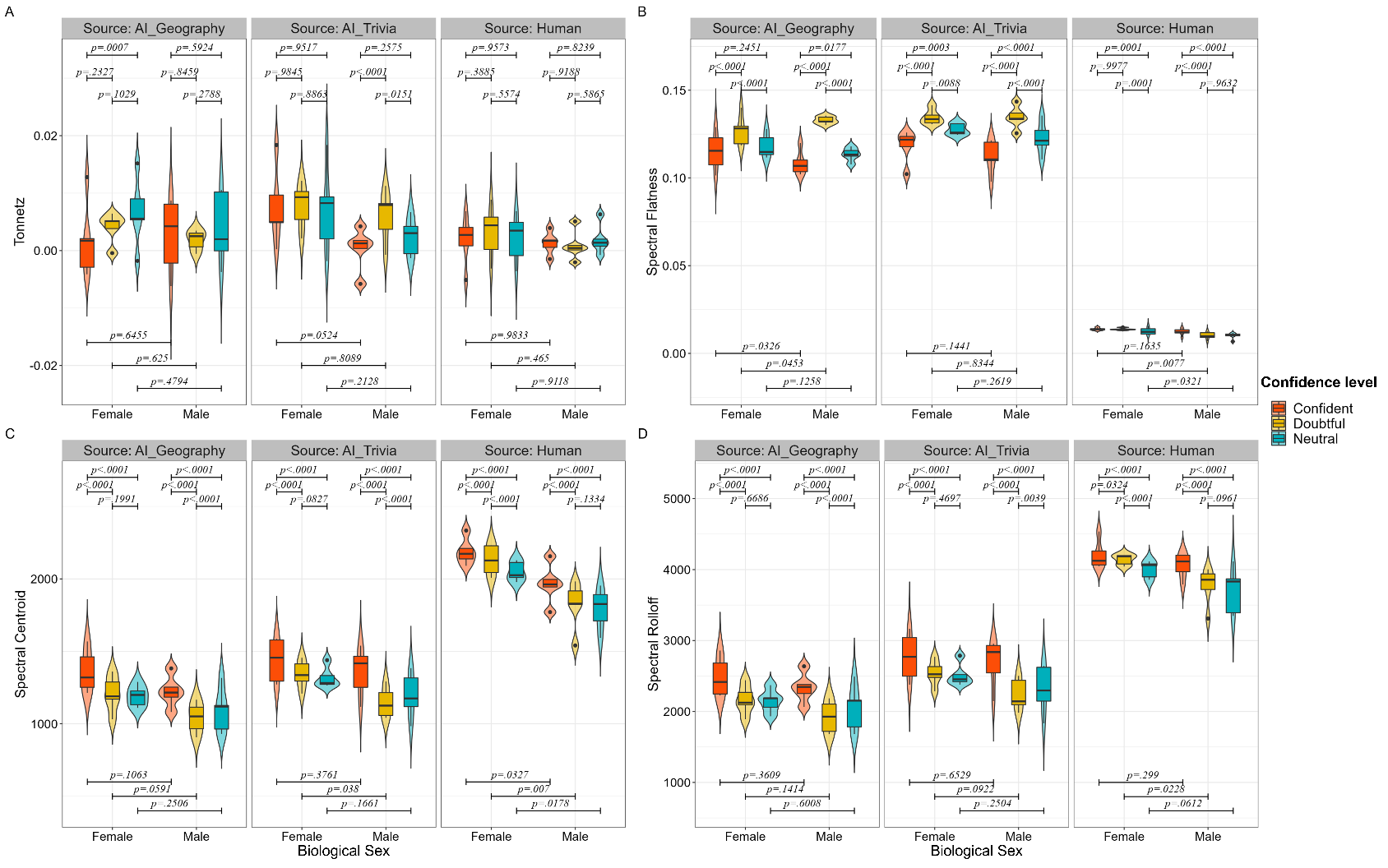 Supplementary Figure 3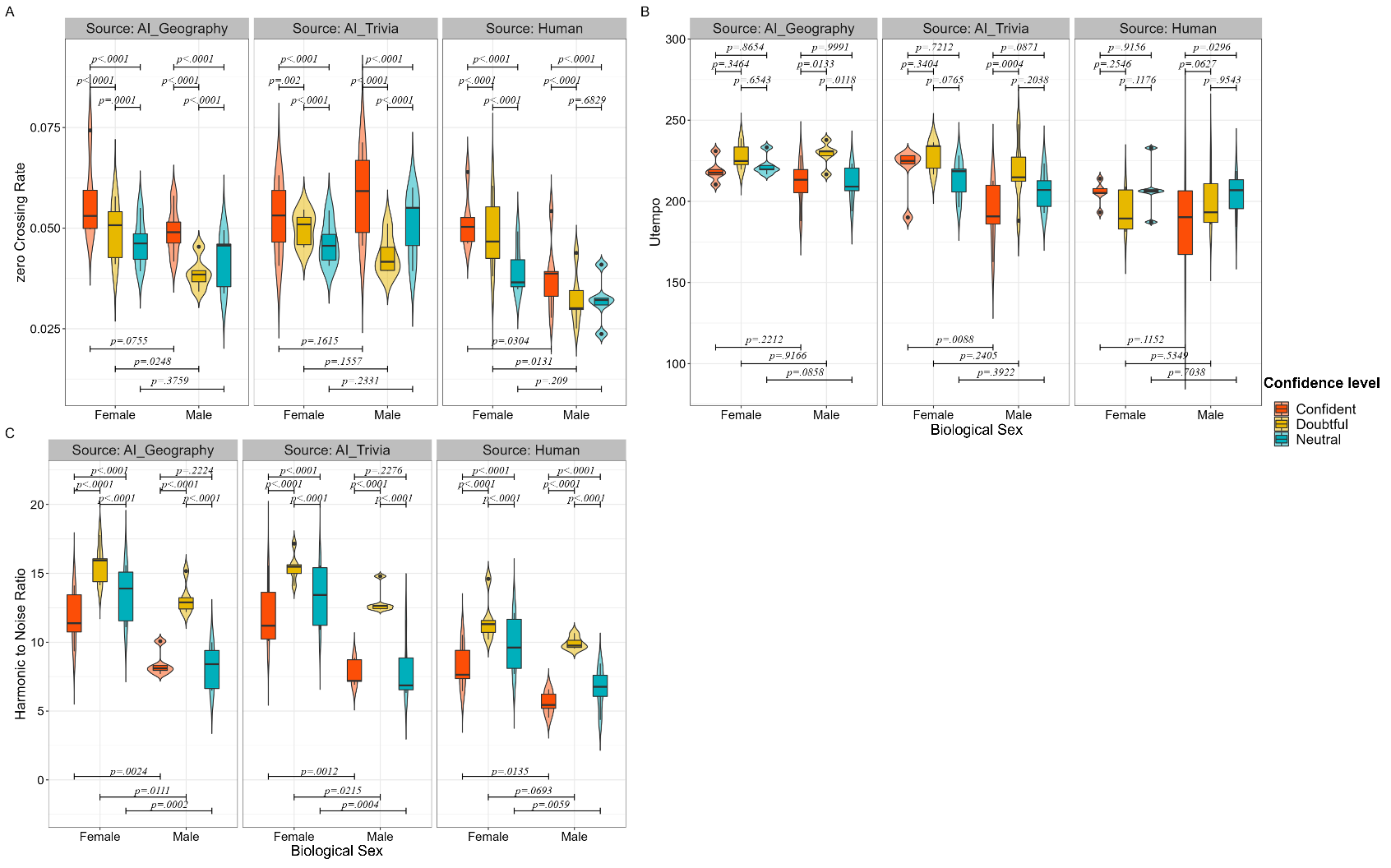 Supplementary Figure 4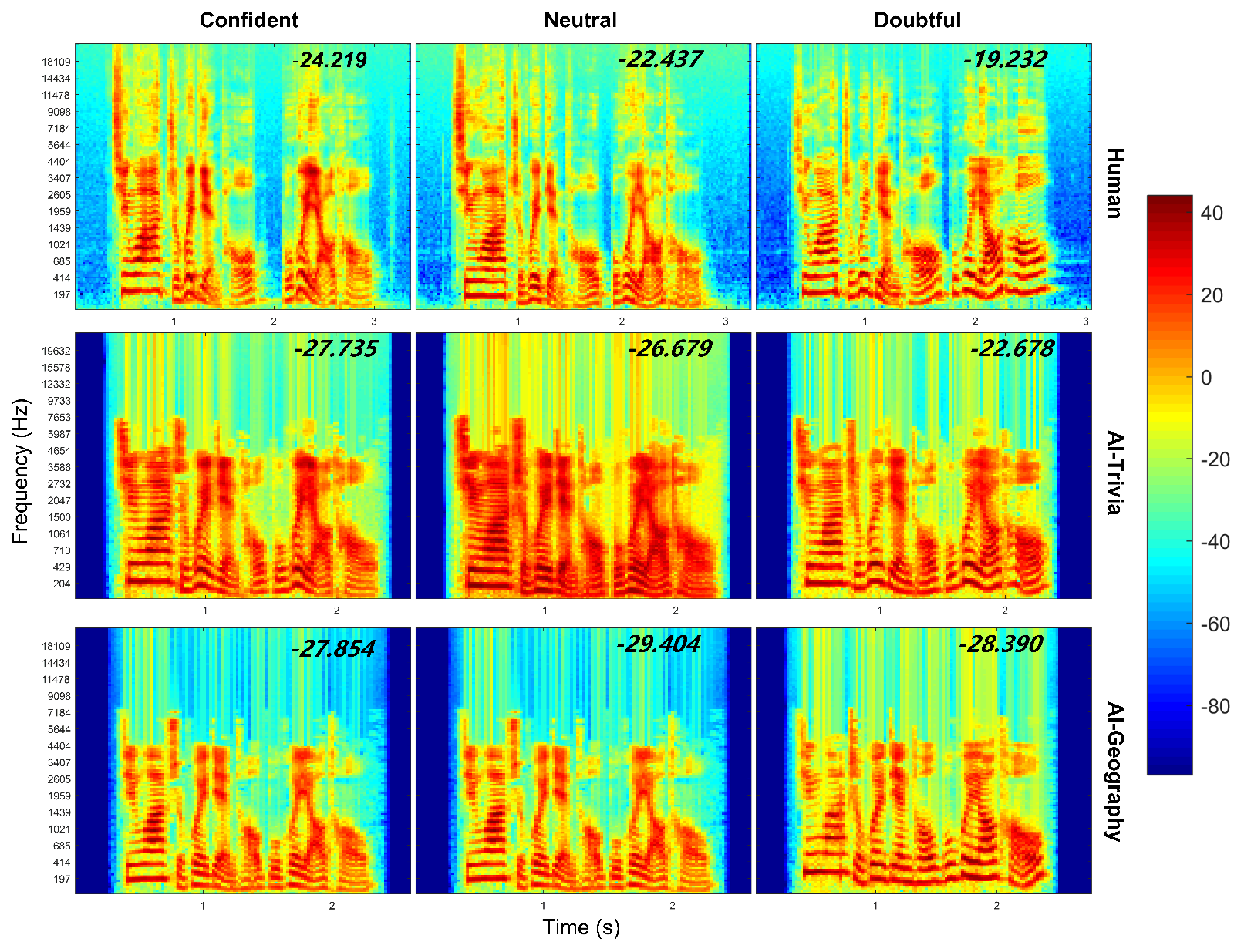 Supplementary Figure 5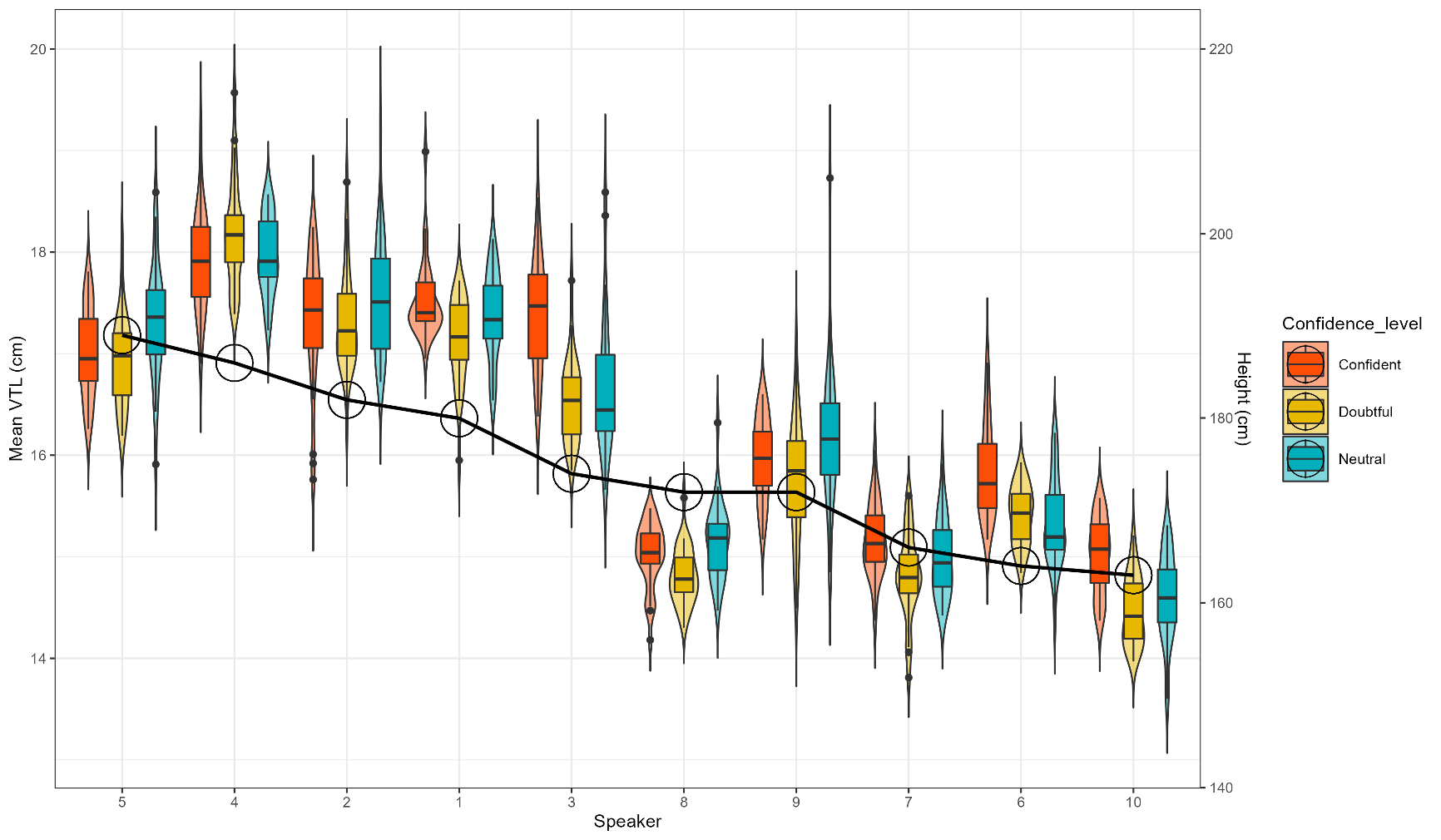 Supplementary TablesSupplementary Table 1Supplementary Table 1Supplementary Table 1List of 30 Prescribed Sentences for AI Model TrainingList of 30 Prescribed Sentences for AI Model TrainingList of 30 Prescribed Sentences for AI Model TrainingItem a Sentence in ChineseSentence in English1中国最大的岛屿是台湾岛。The largest island in China is the island of Taiwan.2山东威海是中国最早看到日出的地方。Weihai in Shandong is the first place in China to see the sunrise.3拉萨每年的日照时间比较长，被称为“日光城。Lhasa is known as the ‘Sunshine City’ because of the long hours of sunshine each year.4三沙市是中国陆地面积最小的地级市。Sansha is the smallest prefecture-level city in China in terms of land area.5中国是世界上最早发明瓷器的国家。China was the first country in the world to invent porcelain.6甘肃是古代丝绸之路的必经之地。Gansu was a necessary route along the ancient Silk Road.7新疆是世界上离海最远的地方。Xinjiang is the farthest place in the world from the sea.8中国最大的瀑布是黄果树瀑布。The largest waterfall in China is the Huangguoshu Waterfall.9泰山气势雄伟，为“五岳之首。Mount Tai is the most majestic of the five mountains.10长白山天池是中国最深的湖泊。Tianchi in Changbai Mountain is the deepest lake in China.11黑龙江省的大庆油田是中国最大的油田。The Daqing Oilfield in Heilongjiang Province is the largest oilfield in China.12浙江是中国岛屿最多的省份。Zhejiang is the province with the largest number of islands in China.13漠河是中国冬季最冷的地方。Mohe is the coldest place in China in winter.14世界上开挖最早的人工运河是京杭大运河。The earliest man-made canal dug in the world is the Beijing-Hangzhou Grand Canal.15青海湖是中国面积最大水容量最多的湖泊。Qinghai Lake is the largest lake in China in terms of area and water capacity.16拉斯维加斯的赌场没有钟。The casinos in Las Vegas do not have clocks.17可口可乐最初是绿色的。Coca-Cola was originally green.18冥王星的表面积加起来还没有俄罗斯的国土面积大。Pluto’s surface area doesn’t add up to the size of Russia’s territory.19达芬奇可以一只手写字，同时另一只手作画。Leonardo da Vinci could write with one hand while painting with the other.20世界上第一个鼠标是拿木头制作的。The world’s first mouse was made from wood.21阿拉伯数字最早由印度人发明，后来被阿拉伯人掌握和改进。Arabic numerals were first invented by the Indians and later mastered and improved by the Arabs.22打火机要比火柴出现的时间早约两个世纪。The lighter predates the advent of matches by about two centuries.23青蛙只会点头不会摇头。Frogs only nod their heads and do not shake them.24大熊猫没有固定的睡觉地点，它们走到哪里就睡到哪里。Giant pandas do not have a set place to sleep, and they sleep wherever they go.25飞机黑匣子并不是黑色的，而是橙色的。The black box of an aircraft is not black but orange.26显微镜下的人体组织，就像无数根橡皮筋。The human tissue under the microscope is like a million rubber bands.27当你情不自禁地开始抖腿，可能是身体想起来走走了。When you can’t help but start shaking your legs, it could be that your body wants to get up and go.28汗水本身没有气味，与皮肤上的细菌混合后才会产生体臭。Sweat itself has no odour; it is when it mixes with the bacteria on the skin that it produces body odour.29阿根廷人可以自己选择性别。Argentines can choose their own biological sex.30世界上跑的最快的鸟是鸵鸟。The fastest-running bird in the world is the ostrich.a Item 1-15 are for AI-Geography, and Item 16-30 are for AI-Trivia.a Item 1-15 are for AI-Geography, and Item 16-30 are for AI-Trivia.a Item 1-15 are for AI-Geography, and Item 16-30 are for AI-Trivia.Supplementary Table 2Supplementary Table 2Supplementary Table 2Supplementary Table 2Supplementary Table 2Supplementary Table 2Supplementary Table 2Supplementary Table 2Supplementary Table 2Post Hoc Contrast Analysis of Source and Confidence Level Effects on 19 Acoustic FeaturesPost Hoc Contrast Analysis of Source and Confidence Level Effects on 19 Acoustic FeaturesPost Hoc Contrast Analysis of Source and Confidence Level Effects on 19 Acoustic FeaturesPost Hoc Contrast Analysis of Source and Confidence Level Effects on 19 Acoustic FeaturesPost Hoc Contrast Analysis of Source and Confidence Level Effects on 19 Acoustic FeaturesPost Hoc Contrast Analysis of Source and Confidence Level Effects on 19 Acoustic FeaturesPost Hoc Contrast Analysis of Source and Confidence Level Effects on 19 Acoustic FeaturesPost Hoc Contrast Analysis of Source and Confidence Level Effects on 19 Acoustic FeaturesPost Hoc Contrast Analysis of Source and Confidence Level Effects on 19 Acoustic FeaturesFeatureContrastaContrast across sourcesContrast across sourcesContrast across sourcesContrast across confidence levelsContrast across confidence levelsContrast across confidence levelsFeatureContrastaβtpContrastbβtpMean VTLAIg - AIt-.01-.27.962C - D.518.11<.0001Mean VTLAIg - H.165.83<.0001C - N.176.28<.0001Mean VTLAIt - H.176.09<.0001D - N-.33-11.83<.0001Δ VTL AIg - AIt.6410.35<.0001C - D-.44-7.14<.0001Δ VTL AIg - H1.0717.38<.0001C - N-.34-5.46<.0001Δ VTL AIt - H.437.04<.0001D - N.11.67.2159Mean F0AIg - AIt4.335.9<.0001C - D-17.16-23.42<.0001Mean F0AIg - H-.06-.08.9968C - N25.0334.16<.0001Mean F0AIt - H-4.38-5.98<.0001D - N42.1957.58<.0001Δ F0AIg - AIt5.193.51.0013C - D12.798.64<.0001Δ F0AIg - H-15.55-10.51<.0001C - N38.8226.23<.0001Δ F0AIt - H-20.74-14.02<.0001D - N26.0317.59<.0001Chroma_cqtAIg - AIt.0.43.9018C - D.0854.93<.0001Chroma_cqtAIg - H-.05-36.33<.0001C - N.0318.34<.0001Chroma_cqtAIt - H-.05-36.76<.0001D - N-.05-36.59<.0001Chroma_censAIg - AIt.04.85<.0001C - D.0242.43<.0001Chroma_censAIg - H-.01-27.11<.0001C - N.0124.26<.0001Chroma_censAIt - H-.01-31.96<.0001D - N-.01-18.17<.0001Chroma_stftAIg - AIt.0-2.16.079C - D.0547.36<.0001Chroma_stftAIg - H-.1-87.18<.0001C - N.016.39<.0001Chroma_stftAIt - H-.1-85.02<.0001D - N-.05-40.97<.0001MFCCAIg - AIt-1.61-17.04<.0001C - D-1.05-11.11<.0001MFCCAIg - H-5.67-59.83<.0001C - N-3.55-37.42<.0001MFCCAIt - H-4.05-42.79<.0001D - N-2.49-26.31<.0001Spectral ContrastAIg - AIt.071.98.1181C - D-.91-26.76<.0001Spectral ContrastAIg - H2.0259.57<.0001C - N.257.38<.0001Spectral ContrastAIt - H1.9557.59<.0001D - N1.1634.14<.0001Spectral BandwidthAIg - AIt-120.35-30.07<.0001C - D80.3720.08<.0001Spectral BandwidthAIg - H-1022.69-255.51<.0001C - N76.0218.99<.0001Spectral BandwidthAIt - H-902.34-225.44<.0001D - N-4.35-1.09.5225Root Mean SquareAIg - AIt.0-.94.6164C - D-.02-37.95<.0001Root Mean SquareAIg - H.0125.94<.0001C - N-.01-17.93<.0001Root Mean SquareAIt - H.0126.87<.0001D - N.0120.03<.0001Amplitude AIg - AIt1.95.28<.0001C - D1.383.83.0004Amplitude AIg - H-34.86-96.86<.0001C - N-.28-.79.7101Amplitude AIt - H-36.76-102.14<.0001D - N-1.66-4.62<.0001TonnetzAIg - AIt.0-3.53.0012C - D.0-2.71.0188TonnetzAIg - H.03.05.0064C - N.0-2.81.0139TonnetzAIt - H.06.58<.0001D - N.0-.1.9943Spectral FlatnessAIg - AIt-.01-5.7<.0001C - D-.01-12.14<.0001Spectral FlatnessAIg - H.11107.05<.0001C - N.0-4.05.0002Spectral FlatnessAIt - H.11112.75<.0001D - N.018.09<.0001Spectral CentroidAIg - AIt-113.25-20.97<.0001C - D142.2926.34<.0001Spectral CentroidAIg - H-804.56-148.95<.0001C - N149.1327.61<.0001Spectral CentroidAIt - H-691.31-127.98<.0001D - N6.851.27.4138Spectral RolloffAIg - AIt-322.13-29.77<.0001C - D295.6627.32<.0001Spectral RolloffAIg - H-1795.59-165.94<.0001C - N301.0727.82<.0001Spectral RolloffAIt - H-1473.46-136.17<.0001D - N5.41.5.8715ZCRAIg - AIt.0-8.25<.0001C - D.0120.38<.0001ZCRAIg - H.0117.75<.0001C - N.0122.76<.0001ZCRAIt - H.0126.0<.0001D - N.02.38.0462UtempoAIg - AIt6.942.4.0437C - D-11.1-3.84.0004UtempoAIg - H20.226.99<.0001C - N-5.45-1.88.1439UtempoAIt - H13.284.59<.0001D - N5.651.95.1244HNR AIg - AIt.162.33.0518C - D-4.15-58.93<.0001HNR AIg - H3.1244.29<.0001C - N-.91-12.9<.0001HNR AIt - H2.9541.96<.0001D - N3.2446.03<.0001a AIg for AI-Geography; AIt for AI-Trivia; H for Human.a AIg for AI-Geography; AIt for AI-Trivia; H for Human.a AIg for AI-Geography; AIt for AI-Trivia; H for Human.a AIg for AI-Geography; AIt for AI-Trivia; H for Human.a AIg for AI-Geography; AIt for AI-Trivia; H for Human.a AIg for AI-Geography; AIt for AI-Trivia; H for Human.a AIg for AI-Geography; AIt for AI-Trivia; H for Human.a AIg for AI-Geography; AIt for AI-Trivia; H for Human.a AIg for AI-Geography; AIt for AI-Trivia; H for Human.b C for Confident; D for Doubtful; N for Neutral. b C for Confident; D for Doubtful; N for Neutral. b C for Confident; D for Doubtful; N for Neutral. b C for Confident; D for Doubtful; N for Neutral. b C for Confident; D for Doubtful; N for Neutral. b C for Confident; D for Doubtful; N for Neutral. b C for Confident; D for Doubtful; N for Neutral. b C for Confident; D for Doubtful; N for Neutral. b C for Confident; D for Doubtful; N for Neutral. Supplementary Table 3Supplementary Table 3Supplementary Table 3Supplementary Table 3Supplementary Table 3Supplementary Table 3Supplementary Table 3Supplementary Table 3Supplementary Table 3Supplementary Table 3Supplementary Table 3Post Hoc Contrast Results of Confidence Level on 19 Acoustic Features Grouped by SourcePost Hoc Contrast Results of Confidence Level on 19 Acoustic Features Grouped by SourcePost Hoc Contrast Results of Confidence Level on 19 Acoustic Features Grouped by SourcePost Hoc Contrast Results of Confidence Level on 19 Acoustic Features Grouped by SourcePost Hoc Contrast Results of Confidence Level on 19 Acoustic Features Grouped by SourcePost Hoc Contrast Results of Confidence Level on 19 Acoustic Features Grouped by SourcePost Hoc Contrast Results of Confidence Level on 19 Acoustic Features Grouped by SourcePost Hoc Contrast Results of Confidence Level on 19 Acoustic Features Grouped by SourcePost Hoc Contrast Results of Confidence Level on 19 Acoustic Features Grouped by SourcePost Hoc Contrast Results of Confidence Level on 19 Acoustic Features Grouped by SourcePost Hoc Contrast Results of Confidence Level on 19 Acoustic Features Grouped by SourceFeatureaContrastbAI-GeographyAI-GeographyAI-GeographyAI-TriviaAI-TriviaAI-TriviaHumanHumanHumanFeatureaContrastbβtpβtpβtpMean VTLC - D.6913.96<.0001.5212.45<.0001.286.76<.0001Mean VTLC - N.367.22<.0001.061.38.3508.12.44.0397Mean VTLD - N-.33-6.74<.0001-.46-11.06<.0001-.18-4.32<.0001Δ VTL C - D.151.32.384-.6-6.43<.0001-.87-8.94<.0001Δ VTL C - N.151.3.3969-.56-6.01<.0001-.59-6.13<.0001Δ VTL D - N.0-.02.9997.04.42.9073.272.81.0142Mean F0C - D-16.71-17.26<.0001-23.0-18.79<.0001-11.77-8.96<.0001Mean F0C - N25.0225.83<.000118.3514.99<.000131.7224.14<.0001Mean F0D - N41.7343.09<.000141.3533.78<.000143.4933.1<.0001Δ F0C - D20.679.98<.000111.365.58<.00016.342.04.1026Δ F0C - N40.119.35<.000127.5213.53<.000148.8415.74<.0001Δ F0D - N19.439.38<.000116.167.94<.000142.513.7<.0001Chroma_cqtC - D.0838.34<.0001.0836.15<.0001.0831.16<.0001Chroma_cqtC - N.029.35<.0001.029.79<.0001.0415.14<.0001Chroma_cqtD - N-.06-28.98<.0001-.06-26.36<.0001-.04-16.02<.0001Chroma_censC - D.0230.63<.0001.0225.76<.0001.0223.45<.0001Chroma_censC - N.0117.07<.0001.0111.35<.0001.0117.55<.0001Chroma_censD - N-.01-13.56<.0001-.01-14.41<.0001.0-5.9<.0001Chroma_stftC - D.0635.68<.0001.0738.97<.0001.0421.46<.0001Chroma_stftC - N.02.5.0333.017.19<.0001.013.08.0061Chroma_stftD - N-.05-33.17<.0001-.05-31.78<.0001-.04-18.38<.0001MFCCC - D-.33-2.79.0148.191.47.3037-3.01-15.87<.0001MFCCC - N-2.77-23.1<.0001-1.96-15.57<.0001-5.91-31.15<.0001MFCCD - N-2.43-20.31<.0001-2.15-17.04<.0001-2.9-15.28<.0001Spectral ContrastC - D-.99-20.9<.0001-1.02-17.79<.0001-.71-14.9<.0001Spectral ContrastC - N.224.77<.0001.335.66<.0001.24.19<.0001Spectral ContrastD - N1.2125.66<.00011.3523.44<.0001.9119.1<.0001Spectral BandwidthC - D125.5529.6<.0001113.7722.22<.00011.78.32.9436Spectral BandwidthC - N97.5523.0<.0001109.5421.39<.000120.963.81.0004Spectral BandwidthD - N-28.0-6.6<.0001-4.22-.82.687619.183.49.0015Root Mean SquareC - D-.02-24.91<.0001-.01-21.5<.0001-.02-24.31<.0001Root Mean SquareC - N-.01-9.05<.0001-.01-9.58<.0001-.01-14.54<.0001Root Mean SquareD - N.0115.86<.0001.0111.92<.0001.019.78<.0001Amplitude C - D4.048.6<.00014.557.14<.0001-4.46-23.66<.0001Amplitude C - N.541.15.48652.584.06.0002-3.97-21.1<.0001Amplitude D - N-3.51-7.46<.0001-1.96-3.08.006.482.56.0283TonnetzC - D.0-.76.725.0-3.2.0041.0-.65.7919TonnetzC - N.0-3.29.003.0-.9.6397.0-.62.8101TonnetzD - N.0-2.52.0316.02.3.0564.0.03.9994Spectral FlatnessC - D-.02-14.26<.0001-.02-11.57<.0001.05.98<.0001Spectral FlatnessC - N.0-3.06.0064-.01-5.92<.0001.09.13<.0001Spectral FlatnessD - N.0111.2<.0001.015.65<.0001.03.16.0047Spectral CentroidC - D168.5723.96<.0001153.9619.68<.0001104.3312.22<.0001Spectral CentroidC - N151.9221.59<.0001141.3218.07<.0001154.1618.05<.0001Spectral CentroidD - N-16.65-2.37.0477-12.64-1.62.239149.835.84<.0001Spectral RolloffC - D367.6526.64<.0001341.0720.72<.0001178.279.61<.0001Spectral RolloffC - N310.8622.52<.0001317.3319.28<.0001275.0214.82<.0001Spectral RolloffD - N-56.79-4.11.0001-23.73-1.44.319996.755.21<.0001ZCRC - D.0117.74<.0001.0115.79<.0001.09.17<.0001ZCRC - N.0117.52<.0001.0112.17<.0001.0118.63<.0001ZCRD - N.0-.22.9732.0-3.61.0009.09.46<.0001UtempoC - D-13.45-2.98.0083-17.48-3.69.0007-2.37-.48.8817UtempoC - N-1.5-.33.9407-4.5-.95.6078-10.34-2.08.0937UtempoD - N11.942.65.022412.972.74.0171-7.97-1.61.2435HNR C - D-4.3-41.6<.0001-4.27-36.15<.0001-3.87-36.68<.0001HNR C - N-.7-6.77<.0001-.72-6.1<.0001-1.3-12.35<.0001HNR D - N3.634.83<.00013.5530.05<.00012.5724.33<.0001a All statements are mean values unless otherwise indicated. a All statements are mean values unless otherwise indicated. a All statements are mean values unless otherwise indicated. a All statements are mean values unless otherwise indicated. a All statements are mean values unless otherwise indicated. a All statements are mean values unless otherwise indicated. a All statements are mean values unless otherwise indicated. a All statements are mean values unless otherwise indicated. a All statements are mean values unless otherwise indicated. a All statements are mean values unless otherwise indicated. a All statements are mean values unless otherwise indicated. b C for Confident; D for Doubtful; N for Neutral. b C for Confident; D for Doubtful; N for Neutral. b C for Confident; D for Doubtful; N for Neutral. b C for Confident; D for Doubtful; N for Neutral. b C for Confident; D for Doubtful; N for Neutral. b C for Confident; D for Doubtful; N for Neutral. b C for Confident; D for Doubtful; N for Neutral. b C for Confident; D for Doubtful; N for Neutral. b C for Confident; D for Doubtful; N for Neutral. b C for Confident; D for Doubtful; N for Neutral. b C for Confident; D for Doubtful; N for Neutral. Supplementary Table 4Supplementary Table 4Supplementary Table 4Supplementary Table 4Supplementary Table 4Supplementary Table 4Supplementary Table 4Supplementary Table 4Supplementary Table 4Post Hoc Contrast Results of Biological Sex on 19 Acoustic Features per SourcePost Hoc Contrast Results of Biological Sex on 19 Acoustic Features per SourcePost Hoc Contrast Results of Biological Sex on 19 Acoustic Features per SourcePost Hoc Contrast Results of Biological Sex on 19 Acoustic Features per SourcePost Hoc Contrast Results of Biological Sex on 19 Acoustic Features per SourcePost Hoc Contrast Results of Biological Sex on 19 Acoustic Features per SourcePost Hoc Contrast Results of Biological Sex on 19 Acoustic Features per SourcePost Hoc Contrast Results of Biological Sex on 19 Acoustic Features per SourcePost Hoc Contrast Results of Biological Sex on 19 Acoustic Features per SourceFeatureContrastaAI-GeographyAI-GeographyAI-GeographyAI-TriviaAI-TriviaAI-TriviaHumanHumanHumanFeatureContrastaβtpβtpβtpMean VTLF - M-2.1-4.08<.0001-2.23-5.55<.0001-2.17-7.69<.0001Δ VTLF - M.42.58.58.23.31.77.24.62.55Mean F0F - M97.436.2<.0001103.566.85<.000110.35.98<.0001Δ F0F - M43.282.77.0348.913.07.0254.882.79.03Chroma_cqtF - M-.05-5.32<.0001-.06-4.15<.0001-.04-3.7.01Chroma_censF - M-.01-2.05.08-.01-1.58.16.0-1.3.24Chroma_stftF - M-.07-5.48<.0001-.08-6.99<.0001-.07-5.23<.0001MFCCF - M-6.53-4.15<.0001-6.47-4.01.01-7.03-3.15.02Spectral ContrastF - M1.384.37<.00011.86.59<.00011.393.3.01Spectral BandwidthF - M27.96.69.5173.481.67.1435.09.57.59Root Mean SquareF - M.014.07<.0001.013.19.02.01.58.16AmplitudeF - M1.081.09.31.48.44.671.31.25.25TonnetzF - M.0.27.79.01.37.21.0.24.82Spectral FlatnessF - M.0.71.5.0.99.35.02.64.03Spectral CentroidF - M121.221.79.12122.111.69.14247.273.16.02Spectral RolloffF - M140.831.07.32180.251.23.26264.932.09.07ZCRF - M.011.97.09.0-.43.68.012.46.04UtempoF - M6.571.51.1815.592.1.075.56.56.6HNRF - M3.864.99<.00014.074.77<.00012.623.1.02a F for Female; M for Male. a F for Female; M for Male. a F for Female; M for Male. a F for Female; M for Male. a F for Female; M for Male. a F for Female; M for Male. a F for Female; M for Male. a F for Female; M for Male. a F for Female; M for Male. a F for Female; M for Male. a F for Female; M for Male. Supplementary Table 5Supplementary Table 5Supplementary Table 5Supplementary Table 5Supplementary Table 5Supplementary Table 5Supplementary Table 5Supplementary Table 5Supplementary Table 5Supplementary Table 5Supplementary Table 5Supplementary Table 5Detailed Post Hoc Contrast Results of Biological Sex and Confidence Level on 19 Acoustic Features per SourceDetailed Post Hoc Contrast Results of Biological Sex and Confidence Level on 19 Acoustic Features per SourceDetailed Post Hoc Contrast Results of Biological Sex and Confidence Level on 19 Acoustic Features per SourceDetailed Post Hoc Contrast Results of Biological Sex and Confidence Level on 19 Acoustic Features per SourceDetailed Post Hoc Contrast Results of Biological Sex and Confidence Level on 19 Acoustic Features per SourceDetailed Post Hoc Contrast Results of Biological Sex and Confidence Level on 19 Acoustic Features per SourceDetailed Post Hoc Contrast Results of Biological Sex and Confidence Level on 19 Acoustic Features per SourceDetailed Post Hoc Contrast Results of Biological Sex and Confidence Level on 19 Acoustic Features per SourceDetailed Post Hoc Contrast Results of Biological Sex and Confidence Level on 19 Acoustic Features per SourceDetailed Post Hoc Contrast Results of Biological Sex and Confidence Level on 19 Acoustic Features per SourceDetailed Post Hoc Contrast Results of Biological Sex and Confidence Level on 19 Acoustic Features per SourceDetailed Post Hoc Contrast Results of Biological Sex and Confidence Level on 19 Acoustic Features per SourceFeatureContrast on BSaContrast on CLbAI-GeographyAI-GeographyAI-GeographyAI-TriviaAI-TriviaAI-TriviaHumanHumanHumanFeatureContrast on BSaContrast on CLbβtpβtpβtpMean VTLF - MC-2.07-4.0.005-2.03-5.02.0014-2.1-7.32.0001Mean VTLF - MD-1.84-3.55.0089-2.34-5.78.0006-2.22-7.76<.0001Mean VTLF - MN-2.38-4.61.0023-2.31-5.72.0007-2.19-7.66<.0001Δ VTL F - MC.69.95.3703.64.85.4224.4.98.3575Δ VTL F - MD.2.27.7938-.13-.17.8716.04.09.9309Δ VTL F - MN.36.49.6348.17.23.826.3.73.4845Mean F0F - MC87.825.57.000893.156.14.000485.745.09.0014Mean F0F - MD103.546.57.0003114.587.55.0001116.776.93.0002Mean F0F - MN10.926.4.0004102.966.78.000298.45.84.0006Δ F0F - MC41.382.61.033337.432.33.051433.161.66.1389Δ F0F - MD45.552.88.022656.053.48.009576.053.8.006Δ F0F - MN42.912.71.028953.243.31.012255.432.77.026Chroma_cqtF - MC-.06-5.4.0007-.08-5.6.0006-.06-4.92.0012Chroma_cqtF - MD-.02-2.28.053-.02-1.64.1428-.02-1.42.1927Chroma_cqtF - MN-.08-7.9<.0001-.07-5.0.0013-.05-4.39.0023Chroma_censF - MC-.01-2.37.0474-.02-2.97.0195-.01-2.13.0665Chroma_censF - MD.0-.09.927.0.44.6754.0.76.467Chroma_censF - MN-.01-3.59.0079-.01-2.13.0682-.01-2.41.0429Chroma_stftF - MC-.07-5.81.0006-.09-8.24<.0001-.08-5.8.0005Chroma_stftF - MD-.04-3.46.0099-.05-4.31.0031-.05-3.91.0052Chroma_stftF - MN-.09-7.0.0002-.09-8.12<.0001-.08-5.77.0006MFCCF - MC-5.68-3.6.0085-5.63-3.47.0101-5.95-2.65.0321MFCCF - MD-6.93-4.38.0031-7.16-4.42.003-7.47-3.33.0122MFCCF - MN-6.98-4.42.003-6.61-4.08.0045-7.67-3.42.0108Spectral ContrastF - MC1.263.91.00521.635.8.00041.463.43.0104Spectral ContrastF - MD.682.12.06961.154.1.0036.92.12.0705Spectral ContrastF - MN2.216.88.00022.619.3<.00011.814.27.0034Spectral BandwidthF - MC20.03.49.639228.95.65.5333-13.97-.23.8278Spectral BandwidthF - MD46.191.13.2953107.492.43.044459.51.96.3677Spectral BandwidthF - MN17.65.43.678984.011.9.098159.72.96.3661Root Mean SquareF - MC.013.68.0066.013.67.0069.011.71.1251Root Mean SquareF - MD.013.09.0155.011.84.1052.0.37.7185Root Mean SquareF - MN.025.13.001.023.86.0054.012.47.0381Amplitude F - MC-.3-.27.7941.34.26.80082.111.98.0849Amplitude F - MD2.672.36.0362.79.61.5536.58.55.6006Amplitude F - MN.86.76.463.3.23.82351.221.15.2858TonnetzF - MC.0-.48.6455.012.21.0524.0.02.9833TonnetzF - MD.0.51.625.0.25.8089.0.76.465TonnetzF - MN.0.74.4794.01.33.2128.0-.11.9118Spectral FlatnessF - MC.012.38.0326.011.55.1441.01.54.1635Spectral FlatnessF - MD-.01-2.2.0453.0-.21.8344.03.59.0077Spectral FlatnessF - MN.01.63.1258.01.17.2619.02.62.0321Spectral CentroidF - MC125.821.85.106368.85.94.3761207.652.64.0327Spectral CentroidF - MD152.672.24.0591185.052.54.038293.713.73.007Spectral CentroidF - MN85.181.25.2506112.441.54.1661240.453.05.0178Spectral RolloffF - MC129.85.98.360969.3.47.6529143.481.12.299Spectral RolloffF - MD219.81.65.1414286.761.94.0922367.992.86.0228Spectral RolloffF - MN72.83.55.6008184.681.25.2504283.332.21.0612ZCRF - MC.012.06.0755-.01-1.56.1615.012.68.0304ZCRF - MD.012.8.0248.011.58.1557.013.27.0131ZCRF - MN.0.94.3759-.01-1.3.2331.011.38.209UtempoF - MC8.451.24.221227.422.97.008819.551.7.1152UtempoF - MD-.72-.11.916611.231.22.2405-7.36-.64.5349UtempoF - MN11.981.76.08588.1.88.39224.49.39.7038HNR F - MC3.534.51.00244.45.09.00122.763.24.0135HNR F - MD2.643.37.01112.512.91.02151.812.13.0693HNR F - MN5.426.92.00025.296.13.00043.273.84.0059a F for Female; M for Male. BS for Biological Sex.a F for Female; M for Male. BS for Biological Sex.a F for Female; M for Male. BS for Biological Sex.a F for Female; M for Male. BS for Biological Sex.a F for Female; M for Male. BS for Biological Sex.a F for Female; M for Male. BS for Biological Sex.a F for Female; M for Male. BS for Biological Sex.a F for Female; M for Male. BS for Biological Sex.a F for Female; M for Male. BS for Biological Sex.a F for Female; M for Male. BS for Biological Sex.a F for Female; M for Male. BS for Biological Sex.a F for Female; M for Male. BS for Biological Sex.b C for Confident; D for Doubtful; N for Neutral. CL for Confidence Levels. b C for Confident; D for Doubtful; N for Neutral. CL for Confidence Levels. b C for Confident; D for Doubtful; N for Neutral. CL for Confidence Levels. b C for Confident; D for Doubtful; N for Neutral. CL for Confidence Levels. b C for Confident; D for Doubtful; N for Neutral. CL for Confidence Levels. b C for Confident; D for Doubtful; N for Neutral. CL for Confidence Levels. b C for Confident; D for Doubtful; N for Neutral. CL for Confidence Levels. b C for Confident; D for Doubtful; N for Neutral. CL for Confidence Levels. b C for Confident; D for Doubtful; N for Neutral. CL for Confidence Levels. b C for Confident; D for Doubtful; N for Neutral. CL for Confidence Levels. b C for Confident; D for Doubtful; N for Neutral. CL for Confidence Levels. b C for Confident; D for Doubtful; N for Neutral. CL for Confidence Levels. Supplementary Table 6Supplementary Table 6Supplementary Table 6Supplementary Table 6Supplementary Table 6Supplementary Table 6Supplementary Table 6Supplementary Table 6Supplementary Table 6Supplementary Table 6Supplementary Table 6Detailed Post Hoc Contrast Results of Confidence Level and Biological Sex on 19 Acoustic Features per SourceDetailed Post Hoc Contrast Results of Confidence Level and Biological Sex on 19 Acoustic Features per SourceDetailed Post Hoc Contrast Results of Confidence Level and Biological Sex on 19 Acoustic Features per SourceDetailed Post Hoc Contrast Results of Confidence Level and Biological Sex on 19 Acoustic Features per SourceDetailed Post Hoc Contrast Results of Confidence Level and Biological Sex on 19 Acoustic Features per SourceDetailed Post Hoc Contrast Results of Confidence Level and Biological Sex on 19 Acoustic Features per SourceDetailed Post Hoc Contrast Results of Confidence Level and Biological Sex on 19 Acoustic Features per SourceDetailed Post Hoc Contrast Results of Confidence Level and Biological Sex on 19 Acoustic Features per SourceDetailed Post Hoc Contrast Results of Confidence Level and Biological Sex on 19 Acoustic Features per SourceDetailed Post Hoc Contrast Results of Confidence Level and Biological Sex on 19 Acoustic Features per SourceDetailed Post Hoc Contrast Results of Confidence Level and Biological Sex on 19 Acoustic Features per SourceFeatureContrast on CLbContrast on BSaAI-GeographyAI-GeographyAI-GeographyAI-TriviaAI-TriviaAI-TriviaHumanHumanHumanFeatureContrast on CLbContrast on BSaβtpβtpβtpMean VTLC - DF.588.24<.0001.6711.39<.0001.355.84<.0001Mean VTLC - NF.527.38<.0001.23.37.0022.152.54.0302Mean VTLD - NF-.06-.86.6634-.47-8.02<.0001-.2-3.3.0029Mean VTLC - DM.8111.5<.0001.366.21<.0001.223.72.0006Mean VTLC - NM.22.84.0129-.08-1.42.3308.05.91.6358Mean VTLD - NM-.61-8.66<.0001-.45-7.63<.0001-.17-2.81.0139Δ VTL C - DF.42.47.0361-.22-1.65.2263-.68-5.0<.0001Δ VTL C - NF.311.95.1249-.33-2.48.0359-.54-3.98.0002Δ VTL D - NF-.08-.52.8605-.11-.83.6855.141.03.5603Δ VTL C - DM-.1-.61.8165-.98-7.44<.0001-1.05-7.64<.0001Δ VTL C - NM-.02-.12.9925-.79-6.02<.0001-.64-4.7<.0001Δ VTL D - NM.08.49.8763.191.42.3296.42.94.0094Mean F0C - DF-24.57-17.94<.0001-33.71-19.48<.0001-27.29-14.69<.0001Mean F0C - NF18.4713.48<.000113.457.77<.000125.3913.66<.0001Mean F0D - NF43.0431.42<.000147.1627.24<.000152.6828.35<.0001Mean F0C - DM-8.86-6.47<.0001-12.29-7.1<.00013.742.01.1093Mean F0C - NM31.5723.05<.000123.2513.43<.000138.0520.48<.0001Mean F0D - NM40.4229.51<.000135.5420.53<.000134.3118.46<.0001Δ F0C - DF18.596.34<.00012.05.71.7567-15.1-3.44.0018Δ F0C - NF39.3413.42<.000119.626.82<.000137.78.59<.0001Δ F0D - NF20.757.08<.000117.576.11<.000152.8112.03<.0001Δ F0C - DM22.767.76<.000120.677.19<.000127.796.33<.0001Δ F0C - NM40.8713.95<.000135.4312.31<.000159.9813.67<.0001Δ F0D - NM18.116.18<.000114.755.13<.000132.197.34<.0001Chroma_cqtC - DF.0621.36<.0001.0516.86<.0001.0616.38<.0001Chroma_cqtC - NF.0311.22<.0001.025.61<.0001.049.85<.0001Chroma_cqtD - NF-.03-10.14<.0001-.04-11.24<.0001-.02-6.52<.0001Chroma_cqtC - DM.0932.85<.0001.1134.26<.0001.127.68<.0001Chroma_cqtC - NM.012.0.1117.038.23<.0001.0411.55<.0001Chroma_cqtD - NM-.09-30.85<.0001-.08-26.03<.0001-.06-16.13<.0001Chroma_censC - DF.0216.8<.0001.0110.44<.0001.0111.8<.0001Chroma_censC - NF.0114.68<.0001.016.11<.0001.0112.88<.0001Chroma_censD - NF.0-2.12.0861.0-4.32<.0001.01.07.532Chroma_censC - DM.0326.51<.0001.0325.99<.0001.0221.36<.0001Chroma_censC - NM.019.46<.0001.019.93<.0001.0111.94<.0001Chroma_censD - NM-.02-17.05<.0001-.02-16.06<.0001-.01-9.42<.0001Chroma_stftC - DF.0418.57<.0001.0418.06<.0001.0310.54<.0001Chroma_stftC - NF.015.12<.0001.014.78<.0001.012.1.091Chroma_stftD - NF-.03-13.44<.0001-.03-13.28<.0001-.02-8.44<.0001Chroma_stftC - DM.0731.89<.0001.0937.05<.0001.0519.81<.0001Chroma_stftC - NM.0-1.58.2536.015.39<.0001.012.25.0632Chroma_stftD - NM-.07-33.47<.0001-.07-31.66<.0001-.05-17.55<.0001MFCCC - DF.291.7.206.955.34<.0001-2.25-8.39<.0001MFCCC - NF-2.12-12.5<.0001-1.47-8.24<.0001-5.05-18.82<.0001MFCCD - NF-2.4-14.2<.0001-2.42-13.59<.0001-2.8-10.43<.0001MFCCC - DM-.96-5.65<.0001-.58-3.26.0033-3.77-14.05<.0001MFCCC - NM-3.41-20.17<.0001-2.46-13.77<.0001-6.77-25.24<.0001MFCCD - NM-2.46-14.52<.0001-1.88-10.52<.0001-3.0-11.19<.0001Spectral ContrastC - DF-.7-10.47<.0001-.78-9.63<.0001-.43-6.41<.0001Spectral ContrastC - NF-.25-3.78.0005-.17-2.05.1019.02.35.9363Spectral ContrastD - NF.456.69<.0001.627.58<.0001.466.75<.0001Spectral ContrastC - DM-1.27-19.08<.0001-1.26-15.52<.0001-.99-14.67<.0001Spectral ContrastC - NM.710.52<.0001.8210.05<.0001.385.59<.0001Spectral ContrastD - NM1.9829.61<.00012.0825.57<.00011.3720.26<.0001Spectral BandwidthC - DF112.4718.75<.000174.510.29<.0001-34.96-4.5<.0001Spectral BandwidthC - NF98.7416.46<.000182.0111.32<.0001-15.88-2.04.1025Spectral BandwidthD - NF-13.73-2.29.05787.511.04.553419.072.45.038Spectral BandwidthC - DM138.6323.11<.0001153.0321.13<.000138.524.96<.0001Spectral BandwidthC - NM96.3616.06<.0001137.0718.93<.000157.817.44<.0001Spectral BandwidthD - NM-42.27-7.05<.0001-15.96-2.2.07119.292.48.0354Root Mean SquareC - DF-.02-16.51<.0001-.01-11.31<.0001-.02-15.24<.0001Root Mean SquareC - NF-.01-9.11<.0001-.01-7.17<.0001-.01-11.39<.0001Root Mean SquareD - NF.017.4<.0001.04.14.0001.03.84.0004Root Mean SquareC - DM-.02-18.73<.0001-.02-19.1<.0001-.02-19.15<.0001Root Mean SquareC - NM.0-3.69.0007-.01-6.38<.0001-.01-9.16<.0001Root Mean SquareD - NM.0215.03<.0001.0112.72<.0001.019.98<.0001Amplitude C - DF2.563.85.00044.324.8<.0001-3.69-13.87<.0001Amplitude C - NF-.04-.06.99792.62.89.0109-3.53-13.26<.0001Amplitude D - NF-2.6-3.91.0003-1.71-1.9.138.16.61.814Amplitude C - DM5.538.32<.00014.775.3<.0001-5.22-19.59<.0001Amplitude C - NM1.121.68.21312.562.85.0125-4.42-16.58<.0001Amplitude D - NM-4.41-6.64<.0001-2.21-2.46.0379.83.01.0075TonnetzC - DF.0-1.63.2327.0-.17.9845.0-1.31.3885TonnetzC - NF.0-3.67.0007.0.3.9517.0-.28.9573TonnetzD - NF.0-2.04.1029.0.47.8863.01.03.5574TonnetzC - DM.0.55.8459-.01-4.36<.0001.0.39.9188TonnetzC - NM.0-.98.5924.0-1.57.2575.0-.59.8239TonnetzD - NM.0-1.53.2788.02.78.0151.0-.99.5865Spectral FlatnessC - DF-.01-6.62<.0001-.02-6.86<.0001.0.06.9977Spectral FlatnessC - NF.0-1.6.2451-.01-3.9.0003.04.27<.0001Spectral FlatnessD - NF.015.02<.0001.012.96.0088.04.2<.0001Spectral FlatnessC - DM-.02-13.55<.0001-.02-9.5<.0001.08.39<.0001Spectral FlatnessC - NM.0-2.73.0177-.01-4.47<.0001.08.65<.0001Spectral FlatnessD - NM.0210.82<.0001.015.03<.0001.0.26.9632Spectral CentroidC - DF155.1515.59<.000195.868.67<.000161.35.08<.0001Spectral CentroidC - NF172.2417.31<.0001119.5210.81<.0001137.7711.41<.0001Spectral CentroidD - NF17.091.72.199123.662.14.082776.466.33<.0001Spectral CentroidC - DM181.9918.29<.0001212.0719.17<.0001147.3612.2<.0001Spectral CentroidC - NM131.613.23<.0001163.1214.75<.0001170.5614.12<.0001Spectral CentroidD - NM-50.39-5.06<.0001-48.95-4.43<.000123.21.92.1334Spectral RolloffC - DF322.6716.53<.0001232.349.98<.000166.022.52.0324Spectral RolloffC - NF339.3717.39<.0001259.6411.15<.0001205.097.81<.0001Spectral RolloffD - NF16.7.86.668627.31.17.4697139.085.3<.0001Spectral RolloffC - DM412.6321.14<.0001449.7919.32<.0001290.5211.07<.0001Spectral RolloffC - NM282.3514.47<.0001375.0216.11<.0001344.9413.14<.0001Spectral RolloffD - NM-130.28-6.67<.0001-74.77-3.21.003954.422.07.0961ZCRC - DF.0110.85<.0001.03.4.002.04.67<.0001ZCRC - NF.0114.95<.0001.017.97<.0001.0117.22<.0001ZCRD - NF.04.1.0001.04.57<.0001.0112.55<.0001ZCRC - DM.0114.23<.0001.0218.93<.0001.018.3<.0001ZCRC - NM.019.82<.0001.019.24<.0001.019.13<.0001ZCRD - NM.0-4.41<.0001-.01-9.68<.0001.0.83.6829UtempoC - DF-8.86-1.39.3464-9.38-1.4.340411.091.58.2546UtempoC - NF-3.27-.51.86545.16.77.7212-2.81-.4.9156UtempoD - NF5.6.88.654314.542.17.0765-13.89-1.98.1176UtempoC - DM-18.03-2.83.0133-25.57-3.82.0004-15.83-2.26.0627UtempoC - NM.26.04.9991-14.16-2.12.0871-17.87-2.55.0296UtempoD - NM18.292.87.011811.411.71.2038-2.04-.29.9543HNR C - DF-3.85-26.35<.0001-3.33-19.92<.0001-3.4-22.77<.0001HNR C - NF-1.64-11.23<.0001-1.17-6.99<.0001-1.56-10.44<.0001HNR D - NF2.2115.12<.00012.1612.94<.00011.8412.33<.0001HNR C - DM-4.75-32.48<.0001-5.22-31.21<.0001-4.35-29.11<.0001HNR C - NM.241.66.2224-.27-1.64.2276-1.05-7.03<.0001HNR D - NM4.9934.14<.00014.9429.56<.00013.322.08<.0001a C for Confident; D for Doubtful; N for Neutral. CL for Confidence Levels. a C for Confident; D for Doubtful; N for Neutral. CL for Confidence Levels. a C for Confident; D for Doubtful; N for Neutral. CL for Confidence Levels. a C for Confident; D for Doubtful; N for Neutral. CL for Confidence Levels. a C for Confident; D for Doubtful; N for Neutral. CL for Confidence Levels. a C for Confident; D for Doubtful; N for Neutral. CL for Confidence Levels. a C for Confident; D for Doubtful; N for Neutral. CL for Confidence Levels. a C for Confident; D for Doubtful; N for Neutral. CL for Confidence Levels. a C for Confident; D for Doubtful; N for Neutral. CL for Confidence Levels. a C for Confident; D for Doubtful; N for Neutral. CL for Confidence Levels. a C for Confident; D for Doubtful; N for Neutral. CL for Confidence Levels. b F for Female; M for Male. BS for Biological Sex.b F for Female; M for Male. BS for Biological Sex.b F for Female; M for Male. BS for Biological Sex.b F for Female; M for Male. BS for Biological Sex.b F for Female; M for Male. BS for Biological Sex.b F for Female; M for Male. BS for Biological Sex.b F for Female; M for Male. BS for Biological Sex.b F for Female; M for Male. BS for Biological Sex.b F for Female; M for Male. BS for Biological Sex.b F for Female; M for Male. BS for Biological Sex.b F for Female; M for Male. BS for Biological Sex.Supplementary Table 7Supplementary Table 7Supplementary Table 7Supplementary Table 7Supplementary Table 7Supplementary Table 7Post-hoc Pairwise Analysis of Training and Testing Accuracies for AI-Geography, AI-Human, and AI-Trivia DatasetsPost-hoc Pairwise Analysis of Training and Testing Accuracies for AI-Geography, AI-Human, and AI-Trivia DatasetsPost-hoc Pairwise Analysis of Training and Testing Accuracies for AI-Geography, AI-Human, and AI-Trivia DatasetsPost-hoc Pairwise Analysis of Training and Testing Accuracies for AI-Geography, AI-Human, and AI-Trivia DatasetsPost-hoc Pairwise Analysis of Training and Testing Accuracies for AI-Geography, AI-Human, and AI-Trivia DatasetsPost-hoc Pairwise Analysis of Training and Testing Accuracies for AI-Geography, AI-Human, and AI-Trivia DatasetsContrast aβSEdftp bAIg/AIg - H/AIg0.220.008991126.96<.0001AIg/AIg - AIt/AIg0.060.00899137.3<.0001AIg/AIg - AIg/H0.240.008991141.39<.0001AIg/AIg - H/H0.030.00899117.73<.0001AIg/AIg - AIt/H0.380.008991219.91<.0001AIg/AIg - AIg/AIt0.080.00899147.45<.0001AIg/AIg - H/AIt0.220.008991130.83<.0001AIg/AIg - AIt/AIt0.070.00899139.39<.0001H/AIg - AIt/AIg-0.150.008991-89.66<.0001H/AIg - AIg/H0.020.00899114.43<.0001H/AIg - H/H-0.190.008991-109.23<.0001H/AIg - AIt/H0.160.00899192.95<.0001H/AIg - AIg/AIt-0.140.008991-79.51<.0001H/AIg - H/AIt0.010.0089913.870.004H/AIg - AIt/AIt-0.150.008991-87.57<.0001AIt/AIg - AIg/H0.180.008991104.09<.0001AIt/AIg - H/H-0.030.008991-19.57<.0001AIt/AIg - AIt/H0.310.008991182.61<.0001AIt/AIg - AIg/AIt0.020.00899110.15<.0001AIt/AIg - H/AIt0.160.00899193.53<.0001AIt/AIg - AIt/AIt00.0089912.091AIg/H - H/H-0.210.008991-123.66<.0001AIg/H - AIt/H0.130.00899178.52<.0001AIg/H - AIg/AIt-0.160.008991-93.94<.0001AIg/H - H/AIt-0.020.008991-10.56<.0001AIg/H - AIt/AIt-0.170.008991-102<.0001H/H - AIt/H0.340.008991202.18<.0001H/H - AIg/AIt0.050.00899129.72<.0001H/H - H/AIt0.190.008991113.1<.0001H/H - AIt/AIt0.040.00899121.66<.0001AIt/H - AIg/AIt-0.290.008991-172.46<.0001AIt/H - H/AIt-0.150.008991-89.08<.0001AIt/H - AIt/AIt-0.310.008991-180.52<.0001AIg/AIt - H/AIt0.140.00899183.38<.0001AIg/AIt - AIt/AIt-0.010.008991-8.06<.0001H/AIt - AIt/AIt-0.160.008991-91.44<.0001a AIg for AI-Geography; Ait for AI-Trivia; H for Human.a AIg for AI-Geography; Ait for AI-Trivia; H for Human.a AIg for AI-Geography; Ait for AI-Trivia; H for Human.a AIg for AI-Geography; Ait for AI-Trivia; H for Human.a AIg for AI-Geography; Ait for AI-Trivia; H for Human.a AIg for AI-Geography; Ait for AI-Trivia; H for Human.b P value adjustment: Bonferroni method for 36 tests.b P value adjustment: Bonferroni method for 36 tests.b P value adjustment: Bonferroni method for 36 tests.b P value adjustment: Bonferroni method for 36 tests.b P value adjustment: Bonferroni method for 36 tests.b P value adjustment: Bonferroni method for 36 tests.